Календарне плануванняз російської мовина 2017-2018 н. р.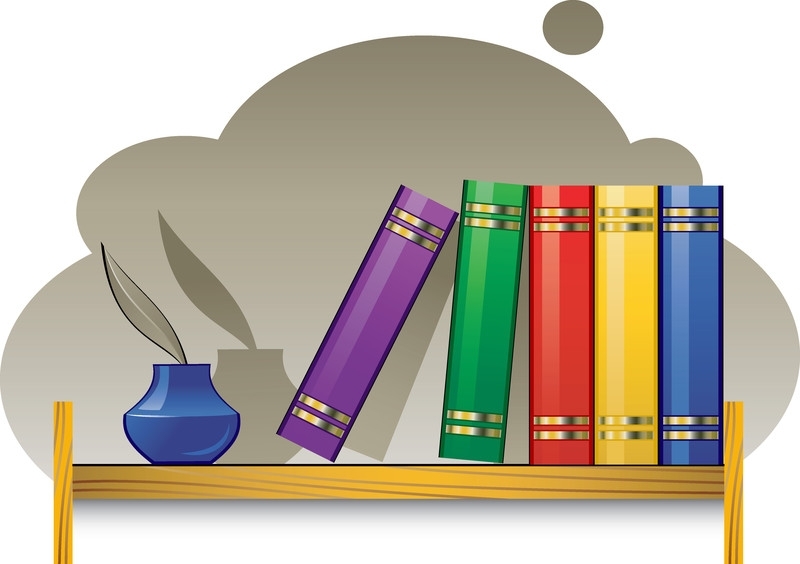 9 класІ семестр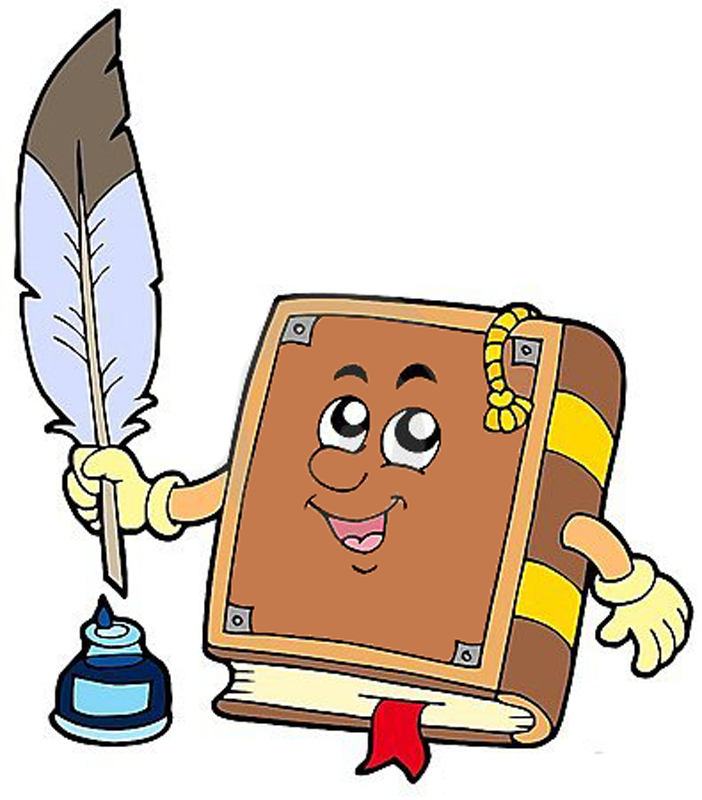 Обов’язкова кількість видів контролю  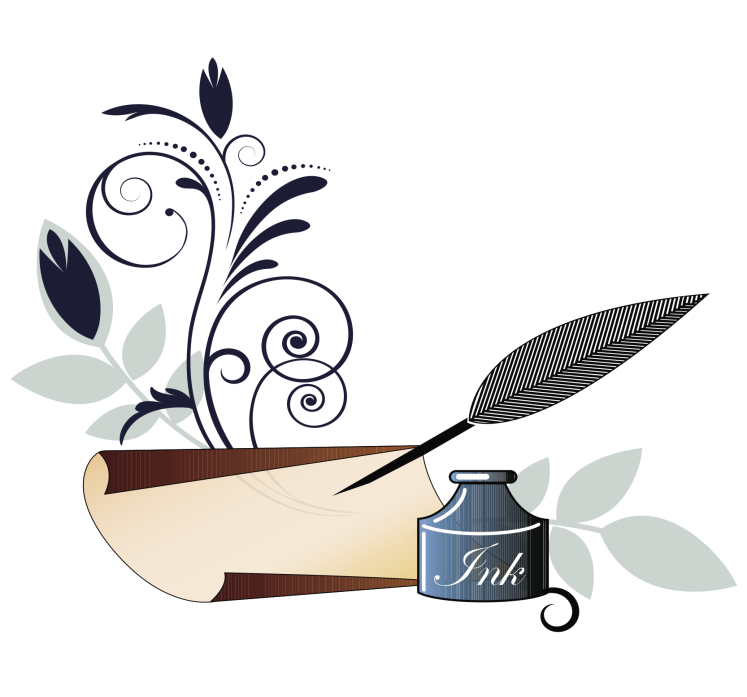 Форми контролюІ семестрІІ семестрЗнання з мови та мовні вміння22Аудіювання-1Говоріння:діалог-1усний переказ-1усний твір-1Читання:вголос-1мовчки-1Письмо:зорово-слуховий диктант1-слуховий диктант-1письмовий переказ -1№ДатаТема уроку1Загальні відомості про мову. Мистецтво перекладу, («ложные друзья») перекладача2Розвиток мовлення №1. Вибіркове аудіювання (переклад з української мови озвученого тексту)Синтаксис. Пунктуація. Пряма й непряма мова. Діалог (8 год. + 2 год. РМ)Синтаксис. Пунктуація. Пряма й непряма мова. Діалог (8 год. + 2 год. РМ)Синтаксис. Пунктуація. Пряма й непряма мова. Діалог (8 год. + 2 год. РМ)3Просте речення (повторення й поглиблення з опорою на українську мову)4Просте речення (повторення й поглиблення з опорою на українську мову) 5Речення з прямою мовою.  Розділові знаки при прямій мові.РМ. Трансформація речень6Речення з непрямою мовою. Особливості заміни прямої мови непрямою. Розділові знаки в реченнях з непрямою мовою.РМ. Коментування висловленої думки7Цитата як засіб передачі чужого мовлення. Розділові знаки при цитатах.РМ. Заучування напам’ять афоризмів, крилатих висловів 8Діалог. Розділові знаки при діалозі. Міжпредметні зв’язки: діалоги в художніх творах (література)9Розвиток мовлення №2.  Складання й розігрування діалогів за запропонованими параметрами ситуації, теми й мети10Контрольна робота №1 з мовної теми «Синтаксис. Пунктуація. Пряма і непряма мова. Діалог» (тести закритого й відкритого типу)Синтаксис. Пунктуація. Складне речення. Складносурядні речення (7 год. + 1 год. РМ)Синтаксис. Пунктуація. Складне речення. Складносурядні речення (7 год. + 1 год. РМ)Синтаксис. Пунктуація. Складне речення. Складносурядні речення (7 год. + 1 год. РМ)11Значення і будова складного речення. Характер і засоби зв’язку між частинами складного речення.РМ. Складання гумористичного оповідання за запропонованим початком12Види складних речень: сполучникові й безсполучникові. Розділові знаки в складному реченні13Розвиток мовлення №3.  Письмовий стислий переказ тексту на морально-етичну тему з додатковим творчим завданням14Складносурядні речення. Смислові зв’язки між частинами складносурядного речення.РМ. Інсценування тексту15Смислові зв’язки між частинами складносурядного речення. Сполучники сурядності (повторення й поглиблення з опорою на українську мову)16Розділові знаки в складносурядному реченні.РМ. Аргументація власної точки зору17Розділові знаки в складносурядному реченні. Тренувальні вправи18Контрольна робота №2 з мовної теми «Складне речення. Складносурядні речення» (тести, міні-диктант)Синтаксис. Пунктуація. Складне речення. Складнопідрядні речення (12 год. + 2 год. РМ)Синтаксис. Пунктуація. Складне речення. Складнопідрядні речення (12 год. + 2 год. РМ)Синтаксис. Пунктуація. Складне речення. Складнопідрядні речення (12 год. + 2 год. РМ)19Значення й будова складнопідрядного речення:головна й  підрядна частини. Сполучники підрядності (повторення й поглиблення), сполучникові та вказівні слова20Розділові знаки в складнопідрядних реченнях (повторення й поглиблення)21Контрольна робота. Зорово-слуховий диктант22Складнопідрядні речення з підрядними означальними.РМ. Усний твір-роздум (з використанням допоміжних матеріалів)  про значення знань у житті людини23Розвиток мовлення №4.  Письмовий твір-роздум про значення знань у житті людини   24Складнопідрядні речення  з підрядними з’ясувальними 25 Розвиток мовлення №5.  Замітка в газету   26Складнопідрядні речення  з підрядними місця27Складнопідрядні речення  з підрядними часу.РМ. Дискусія28Складнопідрядні речення  з підрядними порівняльними. Правопис сполучників (повторення)29Складнопідрядні речення  з підрядними способу дії та ступеню30Складнопідрядні речення  з підрядними причини31Складнопідрядні речення  з підрядними наслідковими32Контрольна робота №2 з мовної теми «Складне речення. Складнопідрядне речення» (тести, міні-диктант)